BORANG NRGS – A1 (R)	APPENDIXES PROGRESS REPORT FORM (Vol.1/2015)PROGRESS REPORT FORM (Vol.1/2015)PROGRESS REPORT FORM (Vol.1/2015)PROGRESS REPORT FORM (Vol.1/2015)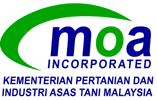 NKEA AGRICULTURE (EPP#1)NKEA Research Grant Scheme (NRGS)NKEA AGRICULTURE (EPP#1)NKEA Research Grant Scheme (NRGS)NKEA AGRICULTURE (EPP#1)NKEA Research Grant Scheme (NRGS)CLUSTER : __________________PROJECT NUMBER : _______________PROJECT DURATION : _________ START DATE : ___________       END DATE: ____________CLUSTER : __________________PROJECT NUMBER : _______________PROJECT DURATION : _________ START DATE : ___________       END DATE: ____________CLUSTER : __________________PROJECT NUMBER : _______________PROJECT DURATION : _________ START DATE : ___________       END DATE: ____________Report Period : As at end March / Jun / Sept / DecReport Period : As at end March / Jun / Sept / DecReport#: 1 I 2 I 3 I 4 I 5 I 6 I 7 I 8 (Please Circle)Report#: 1 I 2 I 3 I 4 I 5 I 6 I 7 I 8 (Please Circle)PROJECT DETAILSProject title:Project leader:Institution :Office No :Fax No :Hp. No :E-mail :FINANCIAL REPORTSApproved Project Allocation :   Year 1 ( 20 ___ ) : RM Year 1 ( 20 ___ ) : RMYear 2 ( 20 __ ) : RMTotal Allocation Received To date:Total Expenditure To Date:  Balance of Allocation To Date (ii – iii) :Actual Project Expenditure (Please report total cumulative expenditure up to  the past report period)Actual Project Expenditure (Please report total cumulative expenditure up to  the past report period)Actual Project Expenditure (Please report total cumulative expenditure up to  the past report period)Actual Project Expenditure (Please report total cumulative expenditure up to  the past report period)PHYSICAL PROGRESSMilestones Achievement**** Project Achievement : Please provide summary on the project achievements, its status and prospects with regards to the followings (Please specify on Appendix)   Planned milestones Reasoned for non-achievement :Proposed adjustments/corrective actions:  PHYSICAL PROGRESSMilestones Achievement**** Project Achievement : Please provide summary on the project achievements, its status and prospects with regards to the followings (Please specify on Appendix)   Planned milestones Reasoned for non-achievement :Proposed adjustments/corrective actions:  PHYSICAL PROGRESSMilestones Achievement**** Project Achievement : Please provide summary on the project achievements, its status and prospects with regards to the followings (Please specify on Appendix)   Planned milestones Reasoned for non-achievement :Proposed adjustments/corrective actions:  PHYSICAL PROGRESSMilestones Achievement**** Project Achievement : Please provide summary on the project achievements, its status and prospects with regards to the followings (Please specify on Appendix)   Planned milestones Reasoned for non-achievement :Proposed adjustments/corrective actions:  Others AchievementOthers AchievementOthers AchievementOthers AchievementIntellectual Property Rights  (Patent, Industrial Design, Trademark, Copyright etc) – Please describe detailIntellectual Property Rights  (Patent, Industrial Design, Trademark, Copyright etc) – Please describe detailIntellectual Property Rights  (Patent, Industrial Design, Trademark, Copyright etc) – Please describe detailIntellectual Property Rights  (Patent, Industrial Design, Trademark, Copyright etc) – Please describe detailSeminar/Conference/ Workshop (Detail Information: where and when?)Seminar/Conference/ Workshop (Detail Information: where and when?)Seminar/Conference/ Workshop (Detail Information: where and when?)Seminar/Conference/ Workshop (Detail Information: where and when?)3.   Publications, papers or SOP (International, national, books, citations etc) – Please describe        detail3.   Publications, papers or SOP (International, national, books, citations etc) – Please describe        detail3.   Publications, papers or SOP (International, national, books, citations etc) – Please describe        detail3.   Publications, papers or SOP (International, national, books, citations etc) – Please describe        detail4.   Expertise Development (PhD, Masters, Research Staff with new speciality  etc)4.   Expertise Development (PhD, Masters, Research Staff with new speciality  etc)4.   Expertise Development (PhD, Masters, Research Staff with new speciality  etc)4.   Expertise Development (PhD, Masters, Research Staff with new speciality  etc)Prototype / Product (Prototype name, Type eg, Lab scale, Engineering scale, Commercial scale etc) – Please describe details Prototype / Product (Prototype name, Type eg, Lab scale, Engineering scale, Commercial scale etc) – Please describe details Prototype / Product (Prototype name, Type eg, Lab scale, Engineering scale, Commercial scale etc) – Please describe details Prototype / Product (Prototype name, Type eg, Lab scale, Engineering scale, Commercial scale etc) – Please describe details Commercialisation (licensing, Royalty, Spin-off, Direct sale etc) – Please describe detailCommercialisation (licensing, Royalty, Spin-off, Direct sale etc) – Please describe detailCommercialisation (licensing, Royalty, Spin-off, Direct sale etc) – Please describe detailCommercialisation (licensing, Royalty, Spin-off, Direct sale etc) – Please describe detailEquipment / Accessories Purchased (V35000)Equipment / Accessories Purchased (V35000)Equipment / Accessories Purchased (V35000)Equipment / Accessories Purchased (V35000)Project LeaderSignature:	                                                                                                          Date:			Official Stamp:Project LeaderSignature:	                                                                                                          Date:			Official Stamp:Project LeaderSignature:	                                                                                                          Date:			Official Stamp:Project LeaderSignature:	                                                                                                          Date:			Official Stamp:Endorsed by Research Management Centre (RMC)Signature:                                                                                                                  Date:Official Stamp:Endorsed by Research Management Centre (RMC)Signature:                                                                                                                  Date:Official Stamp:Endorsed by Research Management Centre (RMC)Signature:                                                                                                                  Date:Official Stamp:Endorsed by Research Management Centre (RMC)Signature:                                                                                                                  Date:Official Stamp: